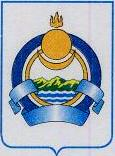 О дополнительных мерах по защите населения и территории Республики Бурятия от чрезвычайной ситуации, связанной с возникновением и распространением инфекции, вызванной новым типом коронавируса (COVID-19)(в редакции указов Главы Республики Бурятия от 27.03.2020 № 50, от 30.03.2020 № 51, от 31.03.2020 № 53, от 05.04.2020 № 55, от 11.04.2020 № 62, от 14.04.2020 № 65, от 17.04.2020 № 73, от 20.04.2020 № 75, от 21.04.2020 № 79, от 24.04.2020 № 82, от 26.04.2020 № 83, от 29.04.2020 №   87, от 06.05.2020 № 93, от 09.05.2020 № 96, от 11.05.2020 № 97, от 12.05.2020 № 99, от 13.05.2020 № 102, от 14.05.2020 № 103)В соответствии с Федеральным законом от 21.12.1994 № 68-ФЗ «О защите населения и территорий от чрезвычайных ситуаций природного и техногенного характера», Федеральным законом от 30.03.1999 № 52-ФЗ «О санитарно-эпидемиологическом благополучии населения», Положением о единой государственной системе предупреждения и ликвидации чрезвычайных ситуаций, утвержденным постановлением Правительства Российской Федерации от 30.12.2003 № 794 «О единой государственной системе предупреждения и ликвидации чрезвычайных ситуаций», Законом Республики Бурятия от 26.01.1999 № 98-II «О защите населения и территорий Республики Бурятия от чрезвычайных ситуаций природного и техногенного характера», Положением о территориальной подсистеме единой государственной системы предупреждения и ликвидации чрезвычайных ситуаций Республики Бурятия, утвержденным постановлением Правительства Республики Бурятия от 20.09.2004 № 217 «О территориальной подсистеме единой государственной системы предупреждения и ликвидации чрезвычайных ситуаций», постановлениями Главного государственного санитарного врача Российской Федерации от 24.01.2020 № 2 «О дополнительных мероприятиях по недопущению завоза и распространения новой коронавирусной инфекции, вызванной 2019-nCoV», от 31.01.2020 № 3 «О проведении дополнительных санитарно-противоэпидемических (профилактических) мероприятий по недопущению завоза и распространения новой коронавирусной инфекции, вызванной 2019-nCoV», от 02.03.2020 № 5 «О дополнительных мерах по снижению рисков завоза и распространения новой коронавирусной инфекции (2019-nCoV)», от 18.03.2020 № 7 «Об обеспечении режима изоляции в целях предотвращения распространения COVID-2019», от 30.03.2020 № 9 «О дополнительных мерах по недопущению распространения COVID-2019, постановлением Главного государственного санитарного врача по Республике Бурятия от 26.03.2020 № 2 «О введении ограничительных мероприятий в организациях и на объектах», в целях предотвращения распространения новой коронавирусной инфекции (COVID-2019) на территории Республики Бурятия, во исполнение указов Президента Российской Федерации от 25.03.2020 № 206 «Об объявлении в Российской Федерации нерабочих дней», от 02.04.2020 № 239 «О мерах по обеспечению санитарно-эпидемиологического благополучия населения на территории Российской Федерации в связи с распространением новой коронавирусной инфекции (COVID-19)», от 28.04.2020 № 294 «О продлении действия мер по обеспечению санитарно-эпидемиологического благополучия населения на территории Российской Федерации в связи с распространением новой коронавирусной инфекции (COVID-19)», от 11.05.2020 № 316 «Об определении порядка продления действия мер по обеспечению санитарно-эпидемиологического благополучия населения в субъектах Российской Федерации в связи с распространением новой коронавирусной инфекции (COVID-19)» п о с т а н о в л я ю: 1. Гражданам Российской Федерации, находящимся на территории Республики Бурятия (далее - граждане): 1.1. Воздержаться от поездок за пределы Российской Федерации и в субъекты Российской Федерации, эпидемически неблагополучные по коронавирусной инфекции, в соответствии с информацией, размещенной на сайте Федеральной службы по надзору в сфере защиты прав потребителей и благополучия человека в информационно-телекоммуникационной сети Интернет (www.rospotrebnadzor.ru). 1.2. Воздержаться от посещения любых массовых мероприятий (в том числе деловых, культурных, развлекательных и спортивных), посещения мест массового скопления людей, религиозных объектов. 1.3. Ограничить поездки, в том числе в целях туризма и отдыха. 1.4. Лицам в возрасте старше 65 лет, а также лицам, имеющим заболевания, указанные в приложении № 1 к настоящему указу, в период с 29 марта по 31 мая  2020 г. включительно соблюдать режим самоизоляции, не покидать места проживания (пребывания), за исключением случая следования на личном легковом автотранспорте или такси к загородным жилым строениям, дачным (жилым), садовым домам, к земельным участкам, предоставленным в целях ведения садоводства, огородничества, личного подсобного хозяйства, индивидуального  жилищного строительства (и обратно), при условии подачи уведомления, действующего в течение одних суток, на интернет-портале «Работающая Бурятия» по форме согласно приложению № 4 к настоящему указу. Режим самоизоляции может быть обеспечен по месту проживания указанных лиц либо в иных помещениях, в том числе в жилых и садовых домах. Рекомендовать указанным лицам соблюдать режим самоизоляции на весь период режима повышенной готовности. Режим самоизоляции может не применяться к руководителям и сотрудникам предприятий, организаций, учреждений и органов власти, чье нахождение на рабочем месте является критически важным для обеспечения их функционирования, работникам здравоохранения, а также к гражданам, определенным решением Республиканского оперативного штаба по решению вопросов, связанных с угрозой распространения коронавирусной инфекции в Республике Бурятия (далее - Штаб).1.5. Лицам, находящимся на территории Республики Бурятия соблюдать дистанцию до других граждан не менее 1,5 метров (социальное дистанцирование), в том числе в общественных местах и общественном транспорте, за исключением случаев оказания услуг по перевозке пассажиров и багажа легковым и маршрутным такси. Органам государственной власти Республики Бурятия, организациям и индивидуальным предпринимателям, а также иным лицам, деятельность которых связана с совместным пребыванием граждан, обеспечить соблюдение гражданами (в том числе работниками) социального дистанцирования, в том числе путем установления специального режима допуска и нахождения в зданиях, строениях, сооружениях (помещениях в них), на соответствующей территории (включая прилегающую территорию).1.6. Лицам, находящимся на территории Республики Бурятия по 31 мая 2020 г. включительно, не покидать места проживания (пребывания), за исключением следующих случаев:обращение за экстренной (неотложной) медицинской помощью и случаев иной прямой угрозы жизни и здоровью;следование к месту (от места) осуществления деятельности (в том числе работы), которая не приостановлена в соответствии с настоящим указом; осуществление деятельности, связанной с передвижением по территории Республики Бурятия, в случае если такое передвижение непосредственно связано с осуществлением деятельности, которая не приостановлена в соответствии с настоящим указом (в том числе оказанием транспортных услуг и услуг доставки);следование к месту приобретения товаров, работ, услуг, реализация которых не ограничена в соответствии с настоящим указом;выгул домашних животных на расстоянии, не превышающем 100 метров от места проживания (пребывания); вынос отходов до ближайшего места накопления отходов; следование от места проживания (пребывания) к загородным жилым строениям, дачным (жилым), садовым домам, к земельным участкам, предоставленным в целях ведения садоводства, огородничества, личного подсобного хозяйства, индивидуального  жилищного строительства (и обратно), при условии подачи уведомления, действующего в течение одних суток, на интернет-портале «Работающая Бурятия» по форме согласно приложению № 4 к настоящему указу;следование к близким родственникам из числа лиц, указанных в пункте 1.4 настоящего указа, в случае доставки им на дом продуктов питания (лекарственных препаратов), ухода на дому за лежачими, тяжелобольными близкими родственниками, смерти (гибели) близких людей и иных случаях крайней необходимости;занятие физкультурой и спортом на открытом воздухе при условии совместных занятий не более 2-х человек и расстояния между занимающимися не менее 5 метров (за исключением жителей Кижингинского района Республики Бурятия);прогулки на улице не более 2-х человек  вместе, при условии социального дистанцирования, исключая посещение мест массового пребывания людей, в том числе детских площадок (за исключением жителей Кижингинского района Республики Бурятия).Лицам, находящимся на территории Республики Бурятия, иметь при себе и предъявлять по требованию уполномоченных должностных лиц документ, удостоверяющий личность, а также:при следовании к месту (от места) осуществления трудовой деятельности (не приостановленной в соответствии с настоящим указом) - подтверждающий документ, выдаваемый работодателем;при следовании к загородным жилым строениям, дачным (жилым), садовым домам, к земельным участкам, предоставленным в целях ведения садоводства, огородничества, личного подсобного хозяйства, индивидуального жилищного строительства (и обратно), – документ, подтверждающий право собственности или иное законное основание для владения указанными объектами недвижимости.1.7. Лицам, находящимся на территории Республики Бурятия, при появлении признаков инфекционного заболевания (повышенная температура тела, кашель, одышка и др.) незамедлительно обращаться за медицинской помощью на дому с вызовом медицинского работника без посещения медицинских организаций.1.8 Лицам, находящимся на территории Республики Бурятия, использовать средства индивидуальной защиты органов дыхания (медицинские, гигиенические маски, респираторы):при проезде во всех видах транспорта общего пользования городского, пригородного и местного сообщения, в том числе такси, а также на станциях и остановках всех видов транспорта общего пользования городского, пригородного и местного сообщения;при посещении зданий (строений, сооружений), помещений, используемых юридическими лицами и индивидуальными предпринимателями, деятельность которых не приостановлена;при посещении государственных органов, органов местного самоуправления и подведомственных им учреждений;при посещении зданий (строений, сооружений) автовокзалов, железнодорожных вокзалов, аэропортов; при посещении иных общественных мест.2. Министерству социальной защиты населения Республики Бурятия (Быкова Т.А.) совместно с Министерством здравоохранения Республики Бурятия (Лудупова Е.Ю.), главам муниципальных образований в Республике Бурятия обеспечить в указанный период доставку гражданам, соблюдающим режим самоизоляции в соответствии с пунктом 1.4 настоящего указа, лекарственных препаратов, обеспечение которыми осуществляется по рецептам врачей бесплатно либо по льготным ценам, медицинских изделий, обеспечение которыми по рецептам врачей осуществляется бесплатно. 3. Рекомендовать организациям, предоставляющим жилищно-коммунальные услуги, и организациям, предоставляющим услуги связи, обеспечить неприменение в указанный период мер ответственности за несвоевременное исполнение гражданами, обязанными соблюдать режим самоизоляции в соответствии с пунктом 1.4 настоящего указа, обязательств по оплате за жилое помещение, коммунальные услуги и услуги связи, а также обеспечить продолжение предоставления соответствующих услуг в указанный период. Наличие задолженности по внесению платы за жилое помещение и коммунальные услуги в указанный период не учитывается при принятии решения о предоставлении (при предоставлении) субсидий на оплату жилого помещения и коммунальных услуг. 4. Гражданам, прибывшим на территорию Республики Бурятия и проживающим на территории Республики Бурятия: 4.1. Незамедлительно сообщать о своем прибытии в Республику Бурятия, месте, датах пребывания за пределами Республики Бурятия, контактную информацию, включая сведения о месте  регистрации и месте фактического пребывания, на «горячую линию» Министерства здравоохранения Республики Бурятия по номеру телефона (3012) 37-95-32, 112 и соблюдать режим самоизоляции на дому на срок 14 дней со дня прибытия в Республику Бурятия (не покидать места проживания, не посещать общественные места, места массового скопления людей, не пользоваться общественным транспортом, не контактировать с третьими лицами). При отсутствии условий для самоизоляции на дому данные граждане подлежат медицинскому наблюдению в условиях обсерватора. 4.2. При появлении признаков инфекционного заболевания (повышенная температура тела, кашель, одышка и др.) незамедлительно обращаться за медицинской помощью на дому с вызовом медицинского работника без посещения медицинских организаций. 4.3. Совместно проживающим в период обеспечения изоляции с гражданами, указанными в пункте 4 настоящего указа, а также с гражданами, в отношении которых приняты постановления санитарных врачей об изоляции, обеспечить самоизоляцию на дому на срок, указанный в пункте 4.1 настоящего указа, либо на срок, указанный в постановлениях санитарных врачей. 4.4. Гражданам, прибывшим на территорию Республики Бурятия в связи с исполнением трудовых или служебных обязанностей (в том числе военной службы), незамедлительно сообщать о своем прибытии в Республику Бурятия, месте, датах пребывания за пределами Республики Бурятия, контактную информацию, включая сведения о месте  регистрации и месте фактического пребывания, на «горячую линию» Министерства здравоохранения Республики Бурятия по номеру телефона (3012) 37-95-32, 112. Указанные граждане обеспечиваются санитарно-эпидемиологическими мероприятиями принимающими организациями с обязательным уведомлением Управления Роспотребнадзора по Республике Бурятия.5. Временно приостановить до особого распоряжения проведение досуговых, развлекательных, зрелищных, культурных, физкультурных, спортивных, выставочных, просветительских, рекламных и иных подобных мероприятий с очным присутствием граждан, а также оказание соответствующих услуг, в том числе в парках культуры и отдыха, торгово-развлекательных центрах, на аттракционах и в иных местах массового посещения граждан, посещение гражданами зданий, строений, сооружений (помещений в них), предназначенных преимущественно для проведения указанных мероприятий (оказания услуг), в том числе ночных клубов (дискотек) и иных аналогичных объектов, кинотеатров (кинозалов), детских игровых комнат и детских развлекательных центров, иных развлекательных и досуговых заведений, букмекерских контор, тотализаторов и их пунктов приема ставок. Государственные и муниципальные учреждения культуры, расположенные на территории Республики Бурятия, осуществляют свою деятельность без оказания услуг с очным присутствием граждан.  6. Запретить на территории Республики Бурятия в ресторанах, барах, кафе и в иных аналогичных объектах курение кальянов.6.1. Запретить весеннюю охоту во всех охотничьих угодьях Республики Бурятия, за исключением охоты на особо охраняемых природных территориях федерального значения.Ограничения, установленные настоящим пунктом, не распространяются на осуществление охоты в целях регулирования численности охотничьих животных, охоты в целях осуществления научно-исследовательской, образовательной деятельности и охоты в целях обеспечения ведения традиционного образа жизни и осуществления традиционной хозяйственной деятельности коренных малочисленных народов Севера, Сибири и Дальнего Востока Российской Федерации, охоты, осуществляемой лицами, которые не относятся к указанным народам, но постоянно проживают в местах их традиционного проживания и традиционной хозяйственной деятельности и для которых охота является основой существования.7. Приостановить с 29 марта по 31 мая 2020 г. включительно: 7.1. Работу ресторанов, кафе, столовых, буфетов, баров, закусочных и иных предприятий общественного питания, за исключением обслуживания на вынос без посещения гражданами помещений таких предприятий, а также доставки заказов. Данное ограничение не распространяется на столовые, буфеты, кафе и иные предприятия питания, осуществляющие организацию питания для работников организаций. 7.2. Работу объектов розничной торговли, торговых центров, торговых комплексов, торгово-развлекательных центров, за исключением объектов торговли непродовольственными товарами с площадью торгового зала до 400 кв.м. при наличии отдельного наружного (уличного) входа в объект торговли и при обеспечении предельного количества лиц, которые могут одновременно находиться в торговом зале (из расчета 1 человек на 4 кв.м.), а также при условии представления в электронном виде сведений, указанных в пункте 10.14 настоящего указа, по форме согласно приложению № 3 к настоящему указу на интернет-портале «Работающая Бурятия».Допускается продажа непродовольственных товаров дистанционным способом, посредством доставки товара по адресу места жительства клиента и (или) места проведения работ (без организации пунктов выдачи товара). Прием заявок осуществлять удаленно, посредством телефонной связи и в информационно-телекоммуникационной сети Интернет. Исключение составляют товары, свободная реализация которых запрещена или ограничена законодательством Российской Федерации.7.3. Работу салонов красоты, косметических, СПА-салонов, массажных салонов, соляриев, бань, саун и иных объектов, в которых оказываются подобные услуги, предусматривающие очное присутствие гражданина, за исключением доставки товаров дистанционным способом и парикмахерских услуг при условии представления в электронном виде сведений, указанных в пункте 10.14 настоящего указа, по форме согласно приложению № 3 к настоящему указу на интернет-портале «Работающая Бурятия». 7.4. Работу кружков, секций, а также проведение иных досуговых мероприятий в центрах социального обслуживания населения.7.5. Признан утратившим силу. 7.6. Приостановить с 29 марта по 31 мая 2020 г. включительно деятельность организаций независимо от организационно-правовой формы и формы собственности, а также индивидуальных предпринимателей, находящихся на территории Кижингинского района Республики Бурятия, за исключением: а) непрерывно действующих организаций, организаций, имеющих оборудование, предназначенное для непрерывного технологического процесса; б) медицинских и аптечных организаций; в) организаций, выполняющих неотложные работы в условиях чрезвычайной ситуации и (или) при возникновении угрозы распространения заболевания, представляющего опасность для окружающих, в иных случаях, ставящих под угрозу жизнь и нормальные жизненные условия населения; г) организаций, осуществляющих неотложные ремонтные и погрузочно-разгрузочные работы; д) организаций, осуществляющих финансовые услуги в части неотложных функций (в первую очередь услуги по расчетам и платежам); е) организаций, обеспечивающих население продуктами питания и непродовольственными товарами первой необходимости, указанных в приложении № 2 к настоящему указу.ж) иных организаций на основании распоряжения Правительства Республики Бурятия от 05.04.2020 № 166-р, исходя из санитарно-эпидемиологической обстановки и особенностей распространения коронавирусной инфекции в Республике Бурятия. Допускается деятельность по производству товаров, выполнению работ, оказанию услуг, которая возможна бесконтактным способом по месту проживания. 8. Приостановить по 31 мая 2020 г. включительно посещение обучающимися образовательных организаций, реализующих образовательные программы начального общего, основного общего, среднего общего образования, дополнительного образования, осуществляющих спортивную подготовку, а также профессиональных образовательных организаций, реализующих основные программы профессионального обучения, программы среднего профессионального образования, с обеспечением реализации образовательных программ с применением электронного обучения и дистанционных образовательных технологий в порядке, определяемом администрацией образовательной организации, за исключением случаев, указанных в абзацах втором, третьем настоящего пункта. Образовательным организациям, реализующим образовательные программы дошкольного образования (далее - дошкольные организации), организовать работу в соответствии с графиком возобновления деятельности дошкольных организаций при условии соблюдения санитарно-эпидемиологических требований Управления Роспотребнадзора по Республике Бурятия и представления в электронном виде сведений, указанных в пункте 10.14 настоящего указа, по форме согласно приложению № 3 к настоящему указу на интернет-портале «Работающая Бурятия».Установить, что в муниципальных образованиях в Республике Бурятия (за исключением городского округа «Город Улан-Удэ»), в которых не зарегистрированы случаи коронавирусной инфекции и (или) отсутствует техническая возможность применения дистанционных образовательных технологий, для учащихся 9, 11 классов допускается посещение общеобразовательных организаций по предметам ОГЭ и ЕГЭ с соблюдением санитарно-противоэпидемических требований, профилактических и дезинфекционных мероприятий, при наличии соответствующего решения родителей или иных законных представителей и в порядке, утвержденном Министерством образования и науки Республики Бурятия, который подлежит согласованию с Управлением Роспотребнадзора по Республике Бурятия. Рекомендовать образовательным организациям высшего образования обеспечить перевод обучающихся на дистанционные формы обучения.9. Приостановить по 31 мая 2020 г. включительно предоставление государственных и иных услуг в помещениях исполнительных органов государственной власти Республики Бурятия и государственных учреждений Республики Бурятия (в том числе многофункциональных центров предоставления государственных услуг на территории Республики Бурятия), за исключением очного приема граждан по предварительной записи и только в случае возникновения у заявителя ситуации, ставящей под угрозу жизнь или нормальные жизненные условия и требующей неотложного решения.10. Работодателям, осуществляющим свою деятельность на территории Республики Бурятия: 10.1. Воздержаться от направления работников в командировки за пределы Российской Федерации и в субъекты Российской Федерации, неблагополучные по коронавирусной инфекции, от проведения мероприятий с участием иностранных граждан, а также от участия в таких мероприятиях. 10.2. Осуществлять мероприятия, направленные на выявление и недопуск на рабочее место, территорию организации работников с признаками инфекционного заболевания (повышенная температура тела, кашель, одышка и др.). 10.3. Оказывать содействие работникам в обеспечении соблюдения режима самоизоляции на дому. 10.4. При поступлении запроса Управления Федеральной службы по надзору в сфере защиты прав потребителей и благополучия человека по Республике Бурятия незамедлительно представлять информацию о всех контактах работника, заболевшего коронавирусной инфекцией, в связи с исполнением им трудовых функций, организовать проведение дезинфекции помещений, где находился указанный заболевший работник. 10.5. Активизировать внедрение дистанционных способов проведения собраний, совещаний и иных подобных мероприятий с использованием сетей связи общего пользования, видео-конференц-связи, приостановить очное проведение конкурсов (аттестаций) и иных подобных мероприятий. 10.6. Проработать вопрос о переводе части сотрудников на удаленный режим работы. 10.7. Проводить обязательную дезинфекцию контактных поверхностей (мебели, оргтехники и других) во всех помещениях в течение рабочего дня с периодичностью каждые 2 часа. 10.7.1. Обеспечить использование работниками средств индивидуальной защиты органов дыхания (медицинские, гигиенические маски, респираторы) на рабочих местах, расположенных в торговых залах, иных помещениях, посещаемых гражданами, а также в служебных помещениях с учетом социального дистанцирования.10.8. Использовать в помещениях оборудование по обеззараживанию воздуха (по возможности), обеспечить регулярное (каждые 2 часа) проветривание рабочих помещений. 10.9. Обеспечить необходимый запас дезинфицирующих средств для уборки помещений и обработки рук работников. 10.10. Обеспечить изоляцию работников, проживающих на территории Республики Бурятия и прибывших на территорию Республики Бурятия, на срок 14 дней со дня прибытия. 10.10.1. Обеспечить условия для изоляции по месту работы, в том числе с организацией питания, обеспечения товарами первой необходимости, медицинского наблюдения работников, привлекаемых из других субъектов Российской Федерации, а также проживающих на территории Республики Бурятия, в том числе работающих вахтовым методом, на объектах строительства, на весь срок пребывания в период действия режима повышенной готовности.10.11. Обеспечить постоянное информирование граждан, прибывающих на территорию Республики Бурятия, всеми доступными способами (телефон, смс, электронная почта и т.п.) о необходимости обращения на телефон «горячей линии» Министерства здравоохранения Республики Бурятия и обязательной самоизоляции на дому сроком 14 дней со дня возвращения. 10.12. Принимать дополнительные профилактические мероприятия среди работников: 10.12.1. Обязательное отстранение от нахождения на рабочем месте лиц с повышенной температурой тела и признаками инфекционного заболевания. 10.12.2. Недопущение на рабочее место и (или) территорию организации работников из числа граждан, проживающих на территории Республики Бурятия и прибывших на территорию Республики Бурятия, в течение последних 14 дней. 10.12.3. Максимальное сокращение количества проводимых семинаров, совещаний, перевод работников различных рабочих групп и комиссий в дистанционный режим. 10.12.4. Ограничение личного приема граждан, размещение информации по мерам профилактики распространения вируса в зоне приема граждан (стенды/памятки). 10.12.5. Перевести граждан, обязанных соблюдать режим самоизоляции, с их согласия на дистанционный режим работы или предоставить им ежегодный оплачиваемый отпуск. 10.12.6. Работодателям в период с 30 марта по 31 мая 2020 г. включительно руководствоваться положениями пунктов 7.1, 7.2, 7,3, 7.6, 10.14 настоящего указа.10.13. Организациям и индивидуальным предпринимателям, деятельность которых не приостановлена решениями Президента Российской Федерации, настоящим указом, обеспечить принятие решений об определении особенностей режима работы, численности работников (исполнителей по гражданско-правовым договорам):10.13.1. Не подлежащих переводу на дистанционный режим работы в связи с необходимостью их непосредственного участия в обеспечении непрерывных технологических и иных процессов, необходимых для обеспечения функционирования таких организаций и индивидуальных предпринимателей. 10.13.2. Подлежащих переводу на дистанционный режим работы.10.13.3. Признан утратившим силу. 10.14. Организации и индивидуальные предприниматели, деятельность которых не приостановлена решениями Президента Российской Федерации, настоящим указом, представляют в электронном виде сведения о количестве работников, в отношении которых были приняты решения, указанные в пункте 10.13 настоящего указа, по форме согласно приложению № 3 к настоящему указу на интернет-портале «Работающая Бурятия». Консультации по вопросам представления указанных сведений осуществляются по телефонам министерств, иных исполнительных органов государственной власти, к сферам управления которых относится соответствующая организация.11. Исполнительным органам государственной власти Республики Бурятия: 11.1. Не направлять лиц, замещающих должности государственной гражданской службы Республики Бурятия, и иных работников в служебные командировки (не разрешать их выезд) на территорию иностранных государств. 11.2. Направление лиц, замещающих должности государственной гражданской службы Республики Бурятия, и иных работников в служебные командировки в субъекты Российской Федерации, неблагополучные по коронавирусной инфекции, осуществлять в исключительных случаях. 11.3. Отказаться от проведения мероприятий с участием иностранных граждан, а также от участия в них, за исключением мероприятий, проведение и участие в которых осуществляется по поручению Главы Республики Бурятия. 11.4. Обеспечить в пределах компетенции информирование населения о мерах по противодействию распространению в Республике Бурятия коронавирусной инфекции, в том числе о необходимости соблюдения требований и рекомендаций, предусмотренных настоящим указом. 11.5. Оказывать в пределах компетенции содействие гражданам в выполнении требований и рекомендаций, предусмотренных настоящим указом. 11.6. Организовать взаимодействие с подведомственными организациями по соблюдению требований и рекомендаций, предусмотренных настоящим указом. 11.7. Приостановить до особого распоряжения личный прием граждан и рекомендовать гражданам подавать документы через электронные интернет-приемные или посредством почтовых отправлений. 11.8. Признан утратившим силу. 11.9. Приостановить до отмены режима повышенной готовности назначение проверок, в отношении которых применяются положения Федерального закона от 26.12.2008 N 294-ФЗ «О защите прав юридических лиц и индивидуальных предпринимателей при осуществлении государственного контроля (надзора) и муниципального контроля», за исключением проведения внеплановых проверок, основанием для которых является причинение вреда жизни, здоровью граждан, возникновение чрезвычайных ситуаций природного и техногенного характера, проверок, результатом которых является выдача разрешений, лицензий, аттестатов аккредитации, иных документов, имеющих разрешительный характер. 12. Рекомендовать территориальным органам федеральных органов исполнительной власти, расположенным на территории Республики Бурятия: 12.1. Оказывать в пределах компетенции содействие гражданам в выполнении требований и рекомендаций, предусмотренных настоящим указом. 12.2. Оказывать в пределах компетенции содействие исполнительным органам государственной власти Республики Бурятия и органам местного самоуправления в реализации мер по противодействию распространению в Республике Бурятия коронавирусной инфекции. 13. Рекомендовать Управлению Федеральной службы по надзору в сфере защиты прав потребителей и благополучия человека по Республике Бурятия (Ханхареев С.С.): 13.1. При необходимости рассматривать вопросы о введении ограничительных мероприятий. 13.2. При получении положительных и сомнительных результатов лабораторных исследований на коронавирусную инфекцию организовать комплекс противоэпидемических мероприятий. 13.3. В кратчайшие сроки информировать Министерство здравоохранения Республики Бурятия при получении положительных и сомнительных результатов лабораторных исследований на коронавирусную инфекцию. 13.4. Продолжить оперативный контроль за эпидемиологической ситуацией по COVID-2019, организацией и проведением профилактических и противоэпидемических мероприятий по недопущению распространения COVID-2019 на территории Республики Бурятия. 13.5. Продолжить взаимодействие с органами МВД по Республике Бурятия, Управлением ФСБ России по Республике Бурятия, Улан-Удэнским линейным отделом МВД России на транспорте по полному и своевременному выявлению и учету всех лиц, прибывающих на территорию Республики Бурятия. 14. Рекомендовать органам местного самоуправления в Республике Бурятия: 14.1. Не направлять депутатов, лиц, замещающих муниципальные должности, муниципальных служащих в служебные командировки (не разрешать их выезд) на территорию иностранных государств. 14.2. Направление депутатов, лиц, замещающих муниципальные должности, муниципальных служащих в служебные командировки в субъекты Российской Федерации, неблагополучные по коронавирусной инфекции, осуществлять в исключительных случаях. 14.3. Обеспечить в пределах компетенции информирование населения о мерах по противодействию распространению в Республике Бурятия коронавирусной инфекции, в том числе о необходимости соблюдения требований и рекомендаций, предусмотренных настоящим указом. 14.4. Оказывать в пределах компетенции содействие гражданам в выполнении требований и рекомендаций, предусмотренных настоящим указом. 14.5. Воздержаться от проведения личных приемов граждан. 14.6. Приостановить до отмены режима повышенной готовности назначение проверок, указанных в пункте 11.9 настоящего указа. 14.7. Признан утратившим силу.15. Министерству здравоохранения Республики Бурятия (Лудупова Е.Ю.): 15.1. Обеспечить возможность оформления листков нетрудоспособности без посещения медицинских организаций для лиц, вернувшихся с территорий иностранных государств. 15.2. Организовать работу с приоритетом оказания первичной медицинской помощи на дому лихорадящим больным с респираторными симптомами, прибывшим на территорию Республики Бурятия, пациентам старше 60 лет, а также обеспечить отдельный прием пациентов с признаками острых респираторных вирусных инфекций, внебольничной пневмонии. 15.3. Обеспечить готовность медицинских организаций к приему и оперативному оказанию медицинской помощи больным с респираторной симптоматикой, отбор биологического материала от больных, оснащение бригад скорой медицинской помощи, приемных отделений, фельдшерско-акушерских пунктов пульс-оксиметрами, отделений медицинских организаций по оказанию помощи лицам, больным ОРВИ и внебольничными пневмониями, аппаратами для неинвазивной вентиляции легких. 15.4. Разработать маршрутизацию больных с признаками внебольничной пневмонии в медицинские организации, осуществляющие медицинскую помощь стационарно, провести корректировку схем их перепрофилирования, предусмотрев создание условий изолированного пребывания больных внебольничными пневмониями. 15.5. Обеспечить поддержание неснижаемого запаса противовирусных препаратов, рекомендованных для лечения коронавирусной инфекции, дезинфекционных средств, средств индивидуальной защиты в медицинских организациях, оказывающих медицинскую помощь стационарно, и аптечной сети. 15.6. Незамедлительно проводить регламентированный комплекс противоэпидемических мероприятий при выявлении подозрения на заболевания коронавирусной инфекцией. 15.7. Обеспечить проведение лабораторного обследования всем лицам, прибывшим на территорию Республики Бурятия.15.7.1. Обеспечить медицинское наблюдение за гражданами, указанными в пункте 4 настоящего указа.15.7.2. Обеспечить изолирование граждан, указанных в пункте 4 настоящего указа, в условиях обсерватора по эпидемиологическим показаниям (не имеющих условий для самоизоляции на дому, проживающих в общежитиях, с лицами, указанными в пункте 1.4 настоящего указа и др.).15.8. Определить порядок проведения лабораторных исследований материала от лиц, не имеющих признаков простудных заболеваний и не являющихся контактными с больными COVID-2019, включая возможность отбора материала от таких лиц в аэропортах. 15.9. Определить перечень лабораторных медицинских организаций, имеющих санитарно-эпидемиологическое заключение на работу с III - IV группой патогенности с использованием методов, не предполагающих выделение возбудителя, перечень лабораторий медицинских организаций, ориентированных на работу по выявлению COVID-2019. 15.10. Организовать по назначению медицинских организаций государственной системы здравоохранения Республики Бурятия, в том числе в амбулаторных условиях, бесплатное предоставление гражданам с наличием коронавирусной инфекции и гражданам, привлеченным к реализации мероприятий по предупреждению распространения в Республике Бурятия коронавирусной инфекции, противовирусных лекарственных препаратов по перечню лекарственных препаратов, утвержденному Министерством здравоохранения Республики Бурятия. 16. Деятельность религиозных организаций на территории Республики Бурятия осуществляется после одобрения заявки на интернет-портале «Работающая Бурятия» в соответствии с пунктом 10.14 настоящего указа. 17. Министерству промышленности и торговли Республики Бурятия (Желтиков С.С.), Министерству сельского хозяйства и продовольствия Республики Бурятия (Чирипов Д.Ж-Ш.), главам муниципальных образований в Республике Бурятия, руководителям предприятий и организаций всех форм собственности обеспечить работу организаций, обеспечивающих население продуктами питания и товарами первой необходимости, в том числе производителей продуктов питания и товаров первой необходимости; организаций, которые в целях обеспечения населения продуктами питания и товаром первой необходимости оказывают складские услуги, транспортно-логистические услуги, а также организаций торговли; организаций, выполняющих неотложные работы в условиях чрезвычайных обстоятельств, в иных случаях, ставящих под угрозу жизнь и нормальные жизненные условия населения, в том числе предприятий, выпускающих средства индивидуальной защиты, дезинфицирующие средства, лекарственные средства, медицинские изделия, теплотелевизионные регистраторы, бесконтактные термометры и установки обеззараживания воздуха, а также предприятий, выпускающих материалы, сырье и комплектующие изделия, необходимые для их производства; организаций, деятельность которых связана с защитой здоровья населения и предотвращением распространения новой коронавирусной инфекции; организаций нефтепродуктообеспечения (АЗС, АЗК, нефтебазы); организаций, оказывающих ритуальные услуги. 17.1.  Республиканскому агентству занятости населения (Башкирцев А.Ю.) обеспечить с 6 апреля по 31 мая 2020 г. включительно:17.1.1. Работу подведомственных учреждений центров занятости населения по предоставлению государственных услуг в дистанционном режиме, за исключением очного приема граждан по предварительной записи (в том числе посредством подачи заявления через Интерактивный портал службы занятости) для получения государственных услуг по организации профессионального обучения, организации проведения общественных работ, временного трудоустройства несовершеннолетних граждан, содействия самозанятости, с понедельника по четверг с 08.30 до 17.30 часов, в пятницу с 08.30 до 16.30 часов. 17.1.2. Признан утратившим силу. 17.1.3. Содействие гражданам в поиске подходящей работы, а работодателям в подборе необходимых работников, признание граждан, состоящих на учете в качестве ищущих работу, безработными, осуществление социальных выплат гражданам, признанным в установленном порядке безработными, а также прохождение перерегистрации гражданина в качестве безработного без посещения центров занятости населения, посредством подачи заявления гражданином в личном кабинете информационно-аналитической системы Общероссийская база вакансий «Работа в России» либо в личном кабинете федеральной государственной информационной системы «Единый портал государственных и муниципальных услуг».При наличии вакансий для граждан, ищущих работу, для замещения которых работодатель согласен на проведение собеседования в электронной форме, формирование центрами занятости населения в электронной форме предложения прохождения в дистанционном режиме собеседования с работодателем.17.1.4. Консультации граждан и работодателей по дистанционному режиму работы центров занятости населения и предоставлению государственных услуг посредством организации работы «горячей линии» с понедельника по четверг с 08.30 до 17.30 часов, в пятницу с 08.30 до 16.30 часов (центр занятости города Улан-Удэ с 08.00 до 20.00 часов).17.1.5. Признан утратившим силу. 17.1.6. Признан утратившим силу. 18. Рекомендовать работодателям с численностью работников не менее 100 человек незамедлительно создать оперативные штабы и утвердить планы неотложных мероприятий по предупреждению распространения новой коронавирусной инфекции. 19. Временно приостановить: 19.1. С 29 марта до 1 июня 2020 г. бронирование мест, прием и размещение граждан в пансионатах, домах отдыха, санаторно-курортных организациях (санаториях), санаторно-оздоровительных детских лагерях круглогодичного действия. 19.2. С 30 марта по 31 мая 2020 г. включительно бронирование мест, прием и размещение граждан в гостиницах, гостевых домах, хостелах и иных средствах размещения, за исключением лиц, находящихся в служебных командировках или служебных поездках. В отношении лиц, уже проживающих в указанных средствах размещения, обеспечить условия для их самоизоляции и проведение необходимых санитарно-эпидемиологических мероприятий до окончания срока их проживания без возможности его продления, организовать их питание непосредственно в зданиях проживания данных лиц в соответствии с разъяснениями Роспотребнадзора. Прием и размещение лиц, находящихся в служебных командировках или служебных поездках, осуществлять только при наличии подтверждающих документов о направлении в служебную командировку (служебную поездку).19.3. С 30 марта до 1 июня 2020 г. деятельность горнолыжных трасс, объектов массового отдыха в муниципальных образованиях в Республике Бурятия. 20. Министерству образования и науки Республики Бурятия (Жалсанов Б.Б.), Министерству здравоохранения Республики Бурятия (Лудупова Е.Ю.) обеспечить: 20.1. Соблюдение в организациях, осуществляющих образовательную деятельность по образовательным программам дошкольного образования и присмотр и уход за детьми, любой формы собственности мероприятий, направленных на снижение рисков распространения новой коронавирусной инфекции, в том числе организацию медицинского осмотра детей при функционировании в режиме свободного посещения. 20.2. Постоянное методическое сопровождение и консультирование педагогических работников, родителей (законных представителей) детей дошкольного возраста по вопросам реализации мероприятий, направленных на снижение рисков распространения новой коронавирусной инфекции. 20.3. Представление графика поэтапного возобновления  деятельности дошкольных организаций, согласованного с Управлением Роспотребнадзора по Республике Бурятия, в срок до 14 мая 2020 г., его размещение на интернет-портале «Работающая Бурятия» и контроль за его исполнением дошкольными организациями.21. Рекомендовать Пограничному управлению Федеральной службы безопасности Российской Федерации по Республике Бурятия (Резниченко В.П.) принять меры по временному приостановлению выдачи пропусков туристам на территорию Окинского района через пограничный контроль в п. Монды для восхождения на г. Мунко-Саридак. 22. Рекомендовать Министерству внутренних дел по Республике Бурятия (Кудинов О.Ф.), Управлению Федеральной службы безопасности России по Республике Бурятия (Мухин М.И.), Улан-Удэнскому линейному отделу МВД России на транспорте (Алексеев А.А.) продолжить работу по контролю за соблюдением изолируемыми режима изоляции с представлением информации в Управление Роспотребнадзора по Республике Бурятия. 23. Рекомендовать Министерству внутренних дел по Республике Бурятия (Кудинов О.Ф.) усилить контроль за соблюдением Закона Республики Бурятия от 05.05.2011 N 2003-IV «Об административных нарушениях» в части нахождения несовершеннолетних в общественных местах без сопровождения родителей и иных законных представителей в ночное время. 23.1. Рекомендовать Министерству внутренних дел по Республике Бурятия (Кудинов О.Ф.), Главному Управлению МЧС России по Республике Бурятия (Марков А.А.), Управлению Роспотребнадзора по Республике Бурятия (Ханхареев С.С.), Министерству здравоохранения Республики  Бурятия  (Лудупова Е.Ю.) совместно с органами местного самоуправления муниципальных образований в Республике Бурятия:организовать совместные посты на въездах на территорию Республики Бурятия, а также между муниципальным образованием «Кижингинский район» и муниципальным образованием «Хоринский район» для проведения мероприятий по измерению температуры тела граждан, въезжающих на территорию Республики Бурятия, выяснению цели их въезда на территорию Республики Бурятия и маршрута следования;представлять информацию в Управление Роспотребнадзора по Республике Бурятия для организации санитарно-эпидемиологических мероприятий.24. Рекомендовать Региональному исполкому ОНФ в Республике Бурятия (Ким Ю.В.), БРО партии «Единая Россия» (Ведерников В.Н.) рассмотреть вопрос взаимодействия по работе волонтеров. 25. Установить, что: 25.1. Распространение коронавирусной инфекции является в сложившихся условиях чрезвычайным и непредотвратимым обстоятельством, повлекшим введение режима повышенной готовности в соответствии с Федеральным законом от 21.12.1994 № 68-ФЗ «О защите населения и территории от чрезвычайных ситуаций природного и техногенного характера» (является обстоятельством непреодолимой силы) и реализацию перечисленных в настоящем указе мероприятий санитарно-противоэпидемического и ограничительного характера. Определить Республику Бурятия территорией, на которой предусматривается комплекс ограничительных и иных мероприятий, направленных на обеспечение санитарно-эпидемиологического благополучия населения в соответствии с указами Президента Российской Федерации от 02.04.2020 № 239 «О мерах по обеспечению санитарно-эпидемиологического благополучия населения на территории Российской Федерации в связи с распространением новой коронавирусной инфекции (COVID-19)», от 28.04.2020 № 294 «О продлении действия мер по обеспечению санитарно-эпидемиологического благополучия населения на территории Российской Федерации в связи с распространением новой коронавирусной инфекции (COVID-19)», от 11.05.2020 № 316 «Об определении порядка продления действия мер по обеспечению санитарно-эпидемиологического благополучия населения в субъектах Российской Федерации в связи с распространением новой коронавирусной инфекции (COVID-19)».25.2. Несовершение (несвоевременное совершение) в период действия режима повышенной готовности действий, необходимых для предоставления государственных и иных услуг (осуществления государственных функций), в том числе в виде предоставления, подписания, получения документов, не может являться основанием для отказа в предоставлении государственных и иных услуг (осуществление государственных функций). Заявители не утрачивают прав, за реализацией которых они обратились. Срок совершения таких действий, а также срок предоставления государственных и иных услуг (осуществления государственных функций) подлежит продлению на срок 30 календарных дней со дня прекращения режима повышенной готовности, но не менее чем до 30 июня 2020 г., а также с учетом режима организации работы соответствующего исполнительного органа государственной власти Республики Бурятия или государственного учреждения Республики Бурятия. 25.3. Меры социальной поддержки, установленные гражданам в соответствии с Федеральным законом от 28.12.2017 № 418-ФЗ «О ежемесячных выплатах семьям, имеющим детей», постановлением Правительства Российской Федерации от 14.12.2005 № 761 «О предоставлении субсидий на оплату жилого помещения и коммунальных услуг», постановлением Правительства Российской Федерации от 02.08.2005 № 475 «О предоставлении членам семей, погибших (умерших) военнослужащих и сотрудников некоторых федеральных органов исполнительной власти компенсационных выплат в связи с расходами по оплате жилых помещений, коммунальных и других видов услуг», сохраняются им в период с 31 марта по 30 сентября 2020 года включительно без предоставления документов, на основании которых определяется право на их получение. 25.4. Управлению записи актов гражданского состояния Республики Бурятия по 31 мая 2020 г. включительно осуществлять государственную регистрацию рождения, смерти и заключения брака в присутствии вступающих в брак лиц, без участия приглашенных, а также осуществлять государственную регистрацию актов гражданского состояния в случае возникновения у заявителя ситуации, ставящей под угрозу жизнь или нормальные жизненные условия и требующей неотложного решения.26. Перевести Штаб в круглосуточный режим работы до особого распоряжения. 27. Настоящий указ вступает в силу со дня его подписания.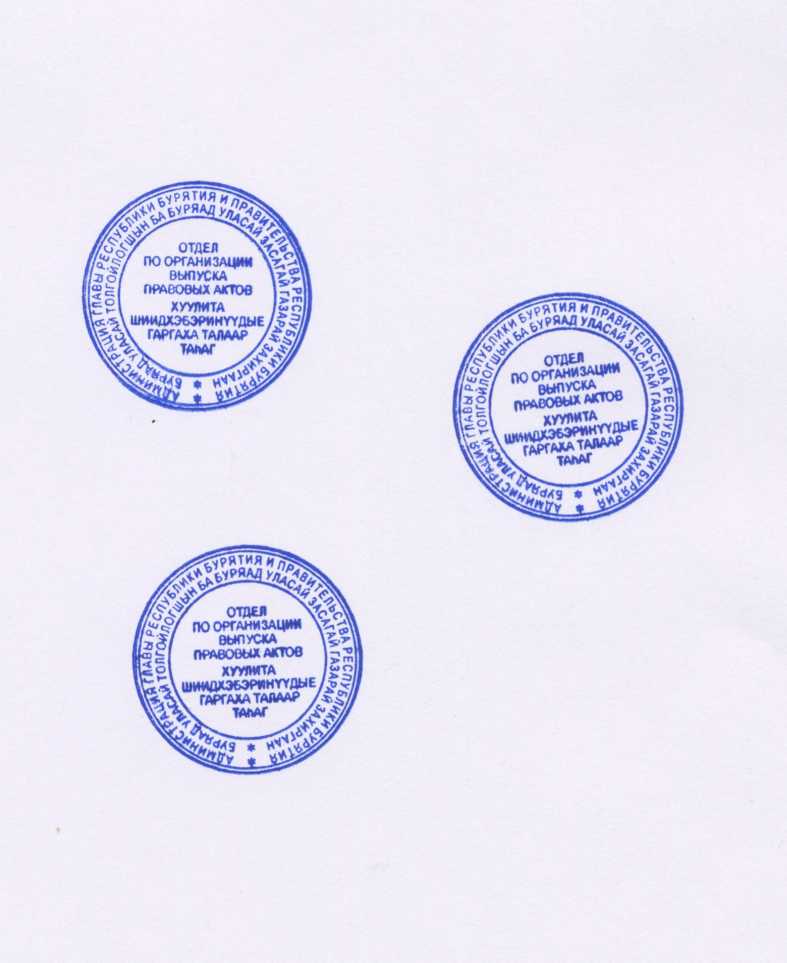 Приложение № 1 к указу Главы Республики Бурятия от 13.03.2020 № 37 Переченьзаболеваний, требующих соблюдения режима самоизоляции1. Болезнь эндокринной системы - инсулинозависимый сахарный диабет, классифицируемая в соответствии с Международной классификацией болезней - 10 (МКБ-10) по диагнозу E10. 2. Болезни органов дыхания из числа: 2.1. Другая хроническая обструктивная легочная болезнь, классифицируемая в соответствии с МКБ-10 по диагнозу J44. 2.2. Астма, классифицируемая в соответствии с МКБ-10 по диагнозу J45. 2.3. Бронхоэктатическая болезнь, классифицируемая в соответствии с МКБ-10 по диагнозу J47. 3. Болезнь системы кровообращения - легочное сердце и нарушения легочного кровотечения, классифицируемая в соответствии с МКБ-10 по диагнозам I27.2, I27.8, I27.9. 4. Наличие трансплантированных органов и тканей, классифицируемых в соответствии с МКБ-10 по диагнозу Z94. 5. Болезнь мочеполовой системы <1> - хроническая болезнь почек 3 - 5 стадии, классифицируемая в соответствии с МКБ-10 по диагнозам N18.0, N18.3 - N18.5. -------------------------------- <1> При режиме самоизоляции допускается посещение медицинских организаций по поводу основного заболевания. 6. Новообразования из числа <2>: -------------------------------- <2> Самоизоляция не распространяется на пациентов, отнесенных к третьей клинической группе (в онкологии). 6.1. Злокачественные новообразования любой локализации, в том числе самостоятельные множественные локализации, классифицируемые в соответствии с МКБ-10 по диагнозам C000 - C80, C97. 6.2. Острые лейкозы, высокозлокачественные лимфомы, рецидивы и резистентные формы других лимфопролиферативных заболеваний, хронический миелолейкоз в фазах хронической акселерации и бластного криза, первичные хронические лейкозы и лимфомы, классифицируемые в соответствии с МКБ-10 по диагнозам C81 - C96, D46. Приложение № 2 к указу Главы Республики Бурятия от 13.03.2020 № 37 Переченьнепродовольственных товаров первой необходимости1. Санитарно-гигиеническая маска. 2. Антисептик для рук. 3. Салфетки влажные. 4. Салфетки сухие. 5. Мыло туалетное. 6. Мыло хозяйственное. 7. Паста зубная. 8. Щетка зубная. 9. Бумага туалетная. 10. Гигиенические прокладки. 11. Стиральный порошок. 12. Подгузники детские. 13. Спички. 14. Свечи. 15. Пеленка для новорожденного. 16. Шампунь детский. 17. Крем от опрелостей детский. 18. Бутылочка для кормления. 19. Соска-пустышка. 20. Бензин автомобильный. 21. Дизельное топливо. 22. Газомоторное топливо (компримированный природный газ, сжиженный природный газ, сжиженный углеводородный газ). 23. Зоотовары (включая корма для животных и ветеринарные препараты). 24. Автозапчасти. 25. Табачная продукция Приложение № 3к указу Главы Республики Бурятия от 13.03.2020 № 37ФОРМА представления сведений о численности работников организаций и индивидуальных предпринимателейПриложение № 4к указу Главы Республики Бурятия от 13.03.2020 № 37 ФОРМАуведомления о выезде к загородным жилым строениям, дачным (жилым), садовым домам, к земельным участкам, предоставленным в целях ведения садоводства, огородничества, личного подсобного хозяйства, индивидуального  жилищного строительстваГлава Республики БурятияГлава Республики БурятияА. Цыденовг. Улан-Удэ, Дом Правительства13 марта 2020 года№ 37№№ п/пНаименованиесведенийСведенияПримечание1.Полное наименование организации/фамилия, имя, отчество индивидуального предпринимателя2.Краткое наименование организацииИндивидуальным предпринимателем не заполняется3.Идентификационный номер налогоплательщика (ИНН)4.Основной государственный регистрационный номер (ОГРН)5.Юридический адресВ соответствии с данными Единого государственного реестра юридических лиц/Единого государственного реестра индивидуальных предпринимателей6.Основной вид осуществляемой деятельности (отрасль)7.Сфера деятельности по курируемым исполнительными органами государственной власти Республики Бурятия отраслям8.Суммарная численность работников, не подлежащих переводу на дистанционный режим работы9.Суммарная численность работников, подлежащих переводу на дистанционный режим работы10.Фактический адрес осуществления деятельности (указывается код из Федеральной информационной адресной системы (далее – ФИАС)Необходимо указать адрес осуществления деятельности в соответствии с данными ФИАС https://fias.nalog.ru/. В случае отсутствия адреса необходимо указать адрес любого ближайшего здания/строения. Заполняется в отношении каждого фактического адреса осуществления деятельности11.Численность работников, не подлежащих переводу на дистанционный режим работы, осуществляющих деятельность по указанному в пункте 10 настоящей формы фактическому адресуУказывается численность работников, находящихся по указанному адресу осуществления деятельности. Заполняется в отношении каждого фактического адреса осуществления деятельности12.Информация о работниках, работающих в штатном режиме с указанием ФИО 13.Подтверждение о том, что представленная информация о работниках получена и обработана работодателем с согласия субъектов персональных данных для размещения на интернет-портале «Работающая Бурятия»14.Подтверждение согласия на соблюдение размещенных во вкладке интернет-портала «Работающая Бурятия» санитарно-эпидемиологических требований Управления Роспотребнадзора по Республике Бурятия и реализацию мероприятий, направленных на профилактику распространения коронавирусной инфекции (COVID-19) 15.Обоснование заявки с прикреплением файла в формате PDF.№№ п/пНаименование сведенийСведенияПримечания 1.Дата выезда2.Фамилия, имя, отчество (последнее при наличии)В случае совместного передвижения нескольких лиц указать сведения в отношении каждого лица3.ВозрастВ случае совместного передвижения нескольких лиц указать сведения в отношении каждого лица4.Место убытия (населенный пункт, поселок, ДНТ, СНТ)В случае совместного передвижения нескольких лиц указать сведения в отношении каждого лица5.Место следования  (населенный пункт, поселок, ДНТ, СНТ)6. Подтверждение согласия на соблюдение размещенных во вкладке интернет-портала «Работающая Бурятия» санитарно-эпидемиологических требований Управления Роспотребнадзора по Республике Бурятия». 